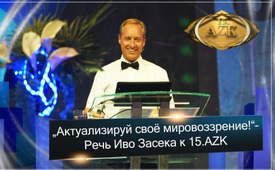 Актуализируй своё мировоззрение!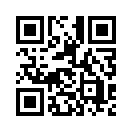 Какое ободрение! Ведь мы как раз в массивной медийной битве и мы стараемся дать людям точную информацию. Мы им посылаем всевозможную информацию для разрешения напряженности и устранения обвинений, но они это всё бросают в мусорное ведро. Берут только это одно, что запланировали с самого начала и выплёскивают это в прессе. И теперь вы сидите здесь. Это такой чудесный душ, такое ободрение, что вы здесь. Хорошо, что вы здесь и выделили на это время.Иво Засек, прошу на сцену! 
Большое спасибо! Всем привет! Это здорово – вы все здесь. Какое ободрение! Ведь мы как раз находимся в большой медийной битве и мы стараемся дать людям точную информацию для разрешения напряженности и устранения обвинений. Но они это всё бросают в мусорное ведро, придерживаются того, что запланировали с самого начала, и выплёскивают это в прессе. 
И теперь вы сидите здесь. Это такой чудесный душ, такое ободрение, что вы здесь. Хорошо, что вы тут и выделили на это время. Я также приветствую всех у экранов, везде где вы находитесь. Ещё раз всем сердечное спасибо, во-первых, всем докладчикам, которые сегодня здесь, которые так отдаются. Это будет супер встреча. Я в этом твёрдо убеждён: в очередной раз настоящая встреча гигантов. Спасибо вам. С моей стороны также тысяча благодарностей за всю эту подготовку. Трудно перечислить, что тут делают и как жертвуют во всех отношениях. 
Кто не знает, что означает инфогигант? Кто ещё не видел шоу инфогигантов?  Никогда не видели? Хорошо, тогда вы сейчас переживёте что-то новое. Подготовьтесь. Мы недавно сделали нечто, в виде первенца с шестью столпами. Я вам предложу оригинальный выпуск, это попытка, это состязание со временем – я попытаюсь передать вам всего за 12 минут 115 коротких сообщений самого разного рода, которые я сам проработал, в 12 рубриках. Я их подразделил на Kla.TV- рубрики – итак, за 12 минут 115 коротких сообщений, состоящих из 1839 слов вместе с изображениями и указанием источников. Вы верите, что я это смогу? (Слушатели аплодируют и говорят: „Да!“). 
И я могу вам сказать, что сам это разработал, и это тяжкий труд. Это тяжелый труд. Я это разработал, как уже сказано, находясь в большом медийном сражении. В эти дни начался первый раунд, 15 больших изданий, начиная с Spiegel-Online и прочих, такие ,как dpa (немецкая агентура прессы), начали, а потом пошло по кругу. Теперь приходят телеканалы, радиовещание и многие другие. Будет обмен ударами во всей Европе. Вы потом можете увидеть наши показательные выступления на Kla.TV или на AZK. 
Почему я это говорю – что я вам теперь показываю, это я делаю, несмотря на то, что завязан в такую медийную битву, и это ещё самая мелочь. Мне как раз нужно было готовить AZK, со всеми сопутствующими деталями; я регулярно перевожу Новый Завет (и это как раз в эти недели), то есть Библию с греческого, из первоисточников, в виде учебного материала для неспециалистов; в то же время я автор различных брошюр; я регулярно делаю документальные фильмы, в последнюю неделю двадцатиминутный; я регулярно выпускаю большие художественные фильмы – как раз недавно была премьера моего нового фильма; и в то же время я руководитель Kla.TV, S&G, OCG, AZK и, помимо прочего, у меня ещё семеро детей в доме – то есть всё ещё большая семья с семерыми детьми, четверо уже в браке. Этим я хочу сказать: я всегда в распоряжении моих детей, каждый день. Я всё ещё их всех целую, всегда, когда приветствую по утрам, за обедом, вечером, когда желаю им спокойной ночи, каждый получает поцелуй, каждый. И от мамы тоже. (Aплодисменты) 
Итак, вывод из этого: если я справляюсь с этим со всеми моими нагрузками (и я назвал лишь часть), и ещё готовлю инфогиганта, то это может сделать каждый из вас. Я теперь немного преувеличил, это не каждый может. Но есть люди, которые это тоже могут. Вы это можете сделать только так, как и я это делаю. И мой день состоит из 24 часов. Да, часто мы работаем день и ночь, это тоже надо упомянуть. Но много раз подряд это тоже невозможно. То есть, вы это сможете достичь только тогда, если сделаете как я: я зову на помощь! Я приглашаю партнёров! Я призываю людей! Я иду и говорю: „кто мне в этом поможет?“ И тогда я переживаю, как только я что-то имею на сердце, проект, неважно какого объёма, если говорю об этом, я налету получаю так много людей, что мне нужны руководители, чтобы координировать их. Это у вас будет также работать. Но надо набраться смелости начать. Тебе надо призвать людей в партнёрство, проработать с ними источники, предоставить им самим сделать кое-что, помогать сокращать статьи, разрабатывать презентации – искать снимки, которые вы сейчас увидите, в этом мне многие помогали. Спасибо вам за это! – А также в распространении материалов. Это возможно только в команде, и это получается. Некоторые люди все делают в одиночку, у них никогда нет времени. Но я скажу тебе: у тебя нет времени, потому что ты всё делаешь сам. Тебе надо начать делить жизнь с другими, вовлекать других в свою работу, в твоё задание, в твою нужду. Тогда ты автоматически станешь командой. 
Затребовано много инвестиций и в своих детей. Мы с моей женой Анни имеем 11 детей. Они сегодня наши лучшие сотрудники под этим небом. Всё Kla.TV, всё под руководством наших детей, всё, что ты видишь, ведут они. Это, конечно, влекло за собой много инвестиций, но в результате они способны сделать намного больше, чем было инвестировано. Это настоящий Perpetuum Mobile, в этом я могу вас заверить! То есть, если вы хотите получить видение, как это делать, как приобретать сотрудников, как их готовить и так далее, то я вам в этом охотно помогу, мы вам в этом поможем. Так как речь идёт о борьбе, об истине. Дело касается борьбы за всеобщую справедливость, дело касается борьбы за мир и любовь. Итак, кто здесь хочет получить тренинг, получит от нас бесплатный материал для образования, ценнейший материал, где можно получить опыт тридцатилетней практики в сжатой форме. То, что мы наработали дорогой ценой, ты получишь не приукрашено, не сокращённо, без цензуры. И если ты это станешь воплощать, ты от нас можешь запросить тренеров. Мы тебе в этом поможем, бесплатно. Всё это при условии, что мы вас сочтём искренними и достойными. Это, конечно, так останется, мы посмотрим вам в глаза, чтобы увидеть, искренни ли вы, чтобы не проскользнули медийные деятели. Но теперь мы перейдём к инфогиганту. Я прошу Рут Шнейдер на сцену. Мы теперь переключимся в шоу инфогиганта на следующие 20 минут.от isИсточники:http://www.anti-zensur.info/azk15Может быть вас тоже интересует:#IvoSasek-ru - Иво Засек - www.kla.tv/IvoSasek-ru

#Infogigant - www.kla.tv/Infogigant-ruKla.TV – Другие новости ... свободные – независимые – без цензуры ...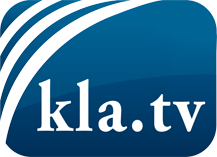 О чем СМИ не должны молчать ...Мало слышанное от народа, для народа...регулярные новости на www.kla.tv/ruОставайтесь с нами!Бесплатную рассылку новостей по электронной почте
Вы можете получить по ссылке www.kla.tv/abo-ruИнструкция по безопасности:Несогласные голоса, к сожалению, все снова подвергаются цензуре и подавлению. До тех пор, пока мы не будем сообщать в соответствии с интересами и идеологией системной прессы, мы всегда должны ожидать, что будут искать предлоги, чтобы заблокировать или навредить Kla.TV.Поэтому объединитесь сегодня в сеть независимо от интернета!
Нажмите здесь: www.kla.tv/vernetzung&lang=ruЛицензия:    Creative Commons License с указанием названия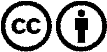 Распространение и переработка желательно с указанием названия! При этом материал не может быть представлен вне контекста. Учреждения, финансируемые за счет государственных средств, не могут пользоваться ими без консультации. Нарушения могут преследоваться по закону.